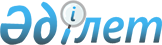 Қызылқоға аудандық мәслихатының 2009 жылғы 23 желтоқсандағы "2010-2012 жылдарға арналған аудандық бюджет туралы" XVI-I шешіміне өзгерістер енгізу туралы
					
			Күшін жойған
			
			
		
					Атырау облысы Қызылқоға аудандық мәслихатының 2010 жылғы 13 қазандағы № XXII-I шешімі. Әділет департаменті Қызылқоға ауданының әділет басқармасында 2010 жылғы 11 қарашада № 4-5-137 тіркелді. Күші жойылды - Атырау облысы Қызылқоға аудандық мәслихатының 2013 жылғы 19 сәуірдегі № ХІІІ-4 шешімімен      Ескерту. Күші жойылды - Атырау облысы Қызылқоға аудандық мәслихатының 2013.04.19 № ХІІІ-4 шешімімен.

      РҚАО ескертпесі.

      Мәтінде авторлық орфография және пунктуация сақталған.



      Қазақстан Республикасының 2008 жылғы 4 желтоқсандағы № 95 Бюджет кодексіне, Қазақстан Республикасының 2001 жылғы 23 қаңтардағы № 148 "Қазақстан Республикасындағы жергілікті мемлекеттік басқару және өзін-өзі басқару туралы" Заңының 6 бабы 1 тармағы 1 тармақшасына сәйкес және аудан әкімдігінің 2010 жылғы 11 қазандағы "2010-2012 жылдарға арналған бюджетке өзгерістер мен толықтырулар енгізу туралы" № 189 қаулысы мен ұсынысына сай, аудандық мәслихат ХХІІ сессиясында ШЕШІМ ЕТТІ:



      1. 2009 жылғы 23 желтоқсандағы ХVІ-сессиясының "2010-2012 жылдарға арналған аудандық бюджет туралы" № ХVІ-1 шешіміне (нормативтік құқықтық актілерді мемлекеттік тіркеу тізіміне 4-5-120 рет санымен тіркелген, 2010 жылы 28 қаңтарда № 5 (460) Қызылқоға аудандық газетінде жарияланған), төмендегідей өзгерістер енгізілсін:



      1-тармақта:



      1) кірістер - "3 048 909" саны "3 044 076" санымен алмастырылсын.

      салықтық түсімдер - "494 996" саны "534 919" санымен алмастырылсын;

      салықтық емес түсімдер – "4700" саны "4700" санымен қалдырылсын;

      негізгі капиталды сатудан түсетін кiрiстер – "19 300" саны "3737" санымен алмастырылсын;

      ресми трансферттердің түсімдері - "2 516 628" саны "2 487 435" санымен ауыстырылсын;



      2) шығындар - "3 048 909" саны "3 044 076" санымен алмастырылсын.

      6-тармақта:

      6-тармақшада: "Ұлы Отан соғысының қатысушылары мен мүгедектерiне Ұлы Отан соғысындағы Жеңiстiң 65 жылдығына орай жол жүруiн қамтамасыз етуге – "356" саны "64" санымен ауыстырылсын;

      11-тармақшада: "Сумен қамту жүйесін дамытуға – "314 708,0" саны "287 823" санымен ауыстырылсын.

      7-тармақта:

      2-тармақшада: "Жалпы орта білім беретін мемлекеттік мекемелердегі физика, химия, биология кабинеттерін оқу жабдығымен жарақтандыруға – "16 388,0" саны "16 380" санымен ауыстырылсын;

      3-тармақшада: "Білім беру мекемелерін лингафондық және мультимедиалық кабинеттермен жабдықтау үшін – "22 164,0" саны "22 156" санымен ауыстырылсын.

      8-тармақта:

      9-тармақшада: "Білім беру объектілерін салу және реконструкциялауға – "20 000,0" саны "18 000" санымен ауыстырылсын.



      2. № 1, 2 қосымшаларға сәйкес келесідей көлемде бекітілсін.



      3. Осы шешім 2010 жылдың 1 қаңтарынан бастап қолданысқа енгізіледі.      Аудандық мәслихаттың кезекті

      ХХІІ сессиясының төрағасы                     Д. Есқуатова      Аудандық мәслихат хатшысы                     Т. Бейсқали

Аудандық мәслихаттың   

2010 жылғы 13 қазандағы  

кезекті ХХІІ-сессиясының 

№ ХХІІ-1 шешіміне 1 қосымша 2010 жылға арналған бюджет

Аудандық мәслихаттың    

2010 жылғы 13 қазандағы кезекті

ХХІІ-сессиясының № ХХІІ-1 

шешіміне 2-қосымша      Ауылдық (селолық) округтер әкімі аппараттары арқылы қаржыландырылатын бюджеттік бағдарламаларды қаржыландыру мөлшері (мың теңге)кестенің жалғасы
					© 2012. Қазақстан Республикасы Әділет министрлігінің «Қазақстан Республикасының Заңнама және құқықтық ақпарат институты» ШЖҚ РМК
				СанатСанатСанатСанатСомасы,

мың теңгеСыныпСыныпСыныпСомасы,

мың теңгеСыныпшаСыныпшаСомасы,

мың теңгеАТАУЫСомасы,

мың теңгеІ. КІРІСТЕР30440761Салықтық түсімдер53491901Табыс салығы809212Жеке табыс салығы8092103Әлеуметтiк салық793951Әлеуметтік салық7939504Меншiкке салынатын салықтар3677461Мүлiкке салынатын салықтар3543143Жер салығы16294Көлiк құралдарына салынатын салық116335Бірыңғай жер салығы17005Тауарларға, жұмыстарға және қызметтерге салынатын iшкi салықтар59162Акциздер5333Табиғи және басқа да ресурстарды пайдаланғаны үшiн түсетiн түсiмдер37004Кәсiпкерлiк және кәсiби қызметтi жүргiзгенi үшiн алынатын алымдар168308Заңдық мәнді іс-әрекеттерді жасағаны және (немесе) оған уәкілеттігі бар мемлекеттік органдар немесе лауазымды адамдар құжаттар бергені үшін алынатын міндетті төлемдер9411Мемлекеттік баж9412Салықтық емес түсiмдер470001Мемлекеттік меншіктен түсетін кірістер15005Мемлекет меншігіндегі мүлікті жалға беруден түсетін кірістер150002Мемлекеттік бюджеттен қаржыландырылатын мемлекеттік мекемелердің тауарларды (жұмыстарды, қызметтерді) өткізуінен түсетін түсімдер01Мемлекеттік бюджеттен қаржыландырылатын мемлекеттік мекемелердің тауарларды (жұмыстарды, қызметтерді) өткізуінен түсетін түсімдер004Мемлекеттік бюджеттен қаржыландырылатын, сондай-ақ Қазақстан Республикасы Ұлттық Банкінің бюджетінен (шығыстар сметасынан) ұсталатын және қаржыландырылатын мемлекеттік мекемелер салатын айыппұлдар, өсімпұлдар, санкциялар, өндіріп алулар17001Мұнай секторы ұйымдарынан түсетін түсімдерді қоспағанда, мемлекеттік бюджеттен қаржыландырылатын, сондай-ақ Қазақстан Республикасы Ұлттық Банкінің бюджетінен (шығыстар сметасынан) ұсталатын және қаржыландырылатын мемлекеттік мекемелер салатын айыппұлдар, өсімпұлдар, санкциялар, өндіріп алулар170006Басқа да салықтық емес түсiмдер15001Басқа да салықтық емес түсiмдер15003Негізгі капиталды сатудан түсетін түсімдер373703Жердi және материалдық емес активтердi сату37371Жерді сату3737Кірістер жиыны5433564Трансферттердің түсімдері248743502Мемлекеттiк басқарудың жоғары тұрған органдарынан түсетiн трансферттер24874352Облыстық бюджеттен түсетiн трансферттер2 487 4358Бюджет қаражаты қалдықтарының қозғалысы1328501Бюджет қаражаты қалдықтары132851Бюджет қаражатының бос қалдықтары13285Фунционалдық топФунционалдық топФунционалдық топФунционалдық топФунционалдық топСомасы, мың теңгеКіші функциональдық топКіші функциональдық топКіші функциональдық топКіші функциональдық топСомасы, мың теңгеБюджеттік бағдарламалар әкiмшiсiБюджеттік бағдарламалар әкiмшiсiБюджеттік бағдарламалар әкiмшiсiСомасы, мың теңгеБағдарламаБағдарламаСомасы, мың теңгеАТАУЫІІ.ШЫҒЫНДАР304407612346701Жалпы сипаттағы мемлекеттiк қызметтер2123931Мемлекеттiк басқарудың жалпы функцияларын орындайтын өкiлдi, атқарушы және басқа органдар192050112Аудан (облыстық маңызы бар қала) мәслихатының аппараты12825001Аудан (облыстық маңызы бар қала) мәслихатының қызметін қамтамасыз ету жөніндегі қызметтер12825122Аудан (облыстық маңызы бар қала) әкімінің аппараты49122001Аудан (облыстық маңызы бар қала) әкімінің қызметін қамтамасыз ету жөніндегі қызметтер49122123Қаладағы аудан, аудандық маңызы бар қала, кент, ауыл (село), ауылдық (селолық) округ әкімінің аппараты130103001Қаладағы аудан, аудандық маңызы бар қаланың, кент, ауыл (село), ауылдық (селолық) округ әкімінің қызметін қамтамасыз ету жөніндегі қызметтер128603023Мемлекеттік органдарды материалдық-техникалық жарақтандыру15002Қаржылық қызмет9190452Ауданның (облыстық маңызы бар қаланың) қаржы бөлімі9190001Аудандық бюджетті орындау және коммуналдық меншікті (облыстық маңызы бар қала) саласындағы мемлекеттік саясатты іске асыру жөніндегі қызметтер8749003Салық салу мақсатында мүлікті бағалауды жүргізу221019Мемлекеттік органдарды материалдық-техникалық жарақтандыру2205Жоспарлау және статистикалық қызмет11153453Ауданның (облыстық маңызы бар қаланың) экономика және бюджеттік жоспарлау бөлімі11153001Экономикалық саясатты, мемлекеттік жоспарлау жүйесін қалыптастыру және дамыту және ауданды (облыстық маңызы бар қаланы) басқару саласындағы мемлекеттік саясатты іске асыру жөніндегі қызметтер10953005Мемлекеттік органдарды материалдық-техникалық жарақтандыру20002Қорғаныс19731Әскери мұқтаждар1973122Аудан (облыстық маңызы бар қала) әкімінің аппараты1973005Жалпыға бірдей әскери міндетті атқару шеңберіндегі іс-шаралар197304Бiлiм беру15324421Мектепке дейiнгi тәрбие және оқыту181644123Қаладағы аудан, аудандық маңызы бар қала, кент, ауыл (село), ауылдық (селолық) округ әкімінің аппараты181644004Мектепке дейінгі тәрбие ұйымдарын қолдау1816442Бастауыш, негізгі орта және жалпы орта білім беру1235837123Қаладағы аудан, аудандық маңызы бар қала, кент, ауыл (село), ауылдық (селолық) округ әкімінің аппараты1134005Ауылдық (селолық) жерлерде балаларды мектепке дейін тегін алып баруды және кері алып келуді ұйымдастыру1134464Ауданның (облыстық маңызы бар қаланың) білім бөлімі1234703003Жалпы білім беру1197713006Балалар мен жеткіншектерге қосымша білім беру369909Бiлiм беру саласындағы өзге де қызметтер114961464Ауданның (облыстық маңызы бар қаланың) білім беру бөлімі96961001Жергілікті деңгейде білім беру саласындағы мемлекеттік саясатты іске асыру жөніндегі қызметтер27589005Ауданның (облыстық маңызы бар қаланың) мемлекеттік білім беру мекемелер үшін оқулықтар мен оқу-әдiстемелiк кешендерді сатып алу және жеткізу17728007Аудандық (қалалық) ауқымдағы мектеп олимпиадаларын және мектептен тыс іс-шараларды өткiзу917011Өңірлік жұмыспен қамту және кадрларды қайта даярлау стратегиясын іске асыру шеңберінде білім беру объектілерін күрделі, ағымды жөндеу50727467Ауданның (облыстық маңызы бар қаланың) құрылыс бөлімі18000037Білім беру объектілерін салу және реконструкциялау1800006Әлеуметтiк көмек және әлеуметтiк қамсыздандыру2214312Әлеуметтiк көмек204333123Қаладағы аудан, аудандық маңызы бар қала, кент, ауыл (село), ауылдық (селолық) округ әкімінің аппараты4635003Мұқтаж азаматтарға үйінде әлеуметтік көмек көрсету4635451Ауданның (облыстық маңызы бар қаланың) жұмыспен қамту және әлеуметтік бағдарламалар бөлімі199698002Еңбекпен қамту бағдарламасы82318004Ауылдық жерлерде тұратын денсаулық сақтау, білім беру, әлеуметтік қамтамасыз ету, мәдениет және спорт мамандарына отын сатып алуға Қазақстан Республикасының заңнамасына сәйкес әлеуметтік көмек көрсету6550005Мемлекеттік атаулы әлеуметтік көмек10440006Тұрғын үй көмегі2300007Жергілікті өкілетті органдардың шешімі бойынша мұқтаж азаматтардың жекелеген топтарына әлеуметтік көмек37419010Үйден тәрбиеленіп оқытылатын мүгедек балаларды материалдық қамтамасыз ету112201618 жасқа дейінгі балаларға мемлекеттік жәрдемақылар48288017Мүгедектерді оңалту жеке бағдарламасына сәйкес, мұқтаж мүгедектерді міндетті гигиеналық құралдармен қамтамасыз етуге, және ымдау тілі мамандарының, жеке көмекшілердің қызмет көрсету3626019Ұлы Отан соғысындағы Жеңістің 65 жылдығына Ұлы Отан соғысының қатысушылары мен мүгедектерінің жол жүруін қамтамасыз ету64020Ұлы Отан соғысындағы Жеңістің 65 жылдығына Ұлы Отан соғысының қатысушылары мен мүгедектеріне біржолғы материалдық көмекті төлеу75719Әлеуметтiк көмек және әлеуметтiк қамтамасыз ету салаларындағы өзге де қызметтер17098451Ауданның (облыстық маңызы бар қаланың) жұмыспен қамту және әлеуметтік бағдарламалар бөлімі17098001Жергілікті деңгейде облыстың жұмыспен қамтуды қамтамасыз ету және әлеуметтік бағдарламаларды іске асыру саласындағы мемлекеттік саясатты іске асыру жөніндегі қызметтер15561011Жәрдемақыларды және басқа да әлеуметтік төлемдерді есептеу, төлеу мен жеткізу бойынша қызметтерге ақы төлеу153707Тұрғын үй-коммуналдық шаруашылық7901641Тұрғын үй шаруашылығы31185458Ауданның (облыстық маңызы бар қаланың) тұрғын үй-коммуналдық шаруашылық, жолаушылар көлігі және автомобиль жолдары бөлімі31185004Азаматтардың жекелеген санаттарын тұрғын үймен қамтамасыз ету311852Коммуналдық шаруашылық666192458Ауданның (облыстық маңызы бар қаланың) тұрғын үй-коммуналдық шаруашылығы, жолаушылар көлігі және автомобиль жолдары бөлімі268000012Сумен жабдықтау және су бөлу жүйесінің қызмет етуі268000467Ауданның (облыстық маңызы бар қаланың) құрылыс бөлімі398192005Коммуналдық меншік объектілерін дамыту110369006Сумен жабдықтау жүйесін дамыту2878233Елді-мекендерді көркейту92787123Қаладағы аудан, аудандық маңызы бар қала, кент, ауыл (село), ауылдық (селолық) округ әкімінің аппараты66787008Елді мекендерде көшелерді жарықтандыру31338009Елді мекендердің санитариясын қамтамасыз ету4858011Елді мекендерді абаттандыру мен көгалдандыру30591467Ауданның (облыстық маңызы бар қаланың) құрылыс бөлімі26000007Қаланы және елді мекендерді көркейтуді дамыту2600008Мәдениет, спорт, туризм және ақпараттық кеңістiк1332221Мәдениет саласындағы қызмет77857123Қаладағы аудан, аудандық маңызы бар қала, кент, ауыл (село), ауылдық (селолық) округ әкімінің аппараты70993006Жергілікті деңгейде мәдени-демалыс жұмыстарын қолдау70993455Ауданның (облыстық маңызы бар қаланың) мәдениет және тілдерді дамыту бөлімі6864003Мәдени-демалыс жұмысын қолдау68642Спорт2985465Ауданның (облыстық маңызы бар қаланың) дене шынықтыру және спорт бөлімі2985006Аудандық (облыстық маңызы бар қалалық) деңгейде спорттық жарыстар өткiзу1485007Әртүрлi спорт түрлерi бойынша аудан (облыстық маңызы бар қала) құрама командаларының мүшелерiн дайындау және олардың облыстық спорт жарыстарына қатысуы15003Ақпараттық кеңiстiк30347455Ауданның (облыстық маңызы бар қаланың) мәдениет және тілдерді дамыту бөлімі28347006Аудандық (қалалық) кiтапханалардың жұмыс iстеуi28347456Ауданның (облыстық маңызы бар қаланың) ішкі саясат бөлімі2000005Телерадиохабарлары арқылы мемлекеттік ақпараттық саясат жүргізу20009Мәдениет, спорт, туризм және ақпараттық кеңiстiктi ұйымдастыру жөнiндегi өзге де қызметтер22033455Ауданның (облыстық маңызы бар қаланың) мәдениет және тілдерді дамыту бөлімі8290001Жергілікті деңгейде тілдерді және мәдениетті дамыту саласындағы мемлекеттік саясатты іске асыру жөніндегі қызметтер8290456Ауданның (облыстық маңызы бар қаланың) ішкі саясат бөлімі6042001Жергілікті деңгейде аппарат, мемлекеттілікті нығайту және азаматтардың әлеуметтік сенімділігін қалыптастыруда мемлекеттік саясатты іске асыру жөніндегі қызметтер6042465Ауданның (облыстық маңызы бар қаланың) дене шынықтыру және спорт бөлімі7701001Жергілікті деңгейде мәдениет және тілдерді дамыту саласындағы мемлекеттік саясатты іске асыру жөніндегі қызметтер770110Ауыл, су, орман, балық шаруашылығы, ерекше қорғалатын табиғи аумақтар, қоршаған ортаны және жануарлар дүниесін қорғау, жер қатынастары582591Ауыл шаруашылығы16588453Ауданның (облыстық маңызы бар қаланың) экономика және бюджеттік жоспарлау бөлімі1260099Республикалық бюджеттен берілетін нысаналы трансферттер есебінен ауылдық елді мекендер саласының мамандарын әлеуметтік қолдау шараларын іске асыру1260462Ауданның (облыстық маңызы бар қаланың) ауыл шаруашылығы бөлімі9105001Жергілікті деңгейде ауыл шаруашылығы саласындағы мемлекеттік саясатты іске асыру жөніндегі қызметтер9105473Ауданның (облыстық маңызы бар қаланың) ветеринария бөлімі6223001Жергілікті деңгейде ветеринария саласындағы мемлекеттік саясатты іске асыру жөніндегі қызметтер6053004Мемлекеттік органдарды материалдық-техникалық жарақтандыру1706Жер қатынастары6950463Ауданның (облыстық маңызы бар қаланың) жер қатынастары бөлімі6950001Аудан (облыстық маңызы бар қала) аумағында жер қатынастарын реттеу саласындағы мемлекеттік саясатты іске асыру жөніндегі қызметтер69509Ауыл, су, орман, балық шаруашылығы және қоршаған ортаны қорғау мен жер қатынастары саласындағы өзге де қызметтер34721473Ауданның (облыстық маңызы бар қаланың) ветеринария бөлімі34721011Эпизоотияға қарсы іс-шаралар жүргізу3472111Өнеркәсіп, сәулет, қала құрылысы және құрылыс қызметі110892Сәулет, қала құрылысы және құрылыс қызметі11089467Ауданның (облыстық маңызы бар қаланың) құрылыс бөлімі5593001Құрылыс, сәулет және қала құрылысы бөлімінің қызметін қамтамасыз ету жөніндегі қызметтер5593468Ауданның (облыстық маңызы бар қаланың) сәулет және қала құрылысы бөлімі5496001Жергілікті деңгейде сәулет және қала құрылысы саласындағы мемлекеттік саясатты іске асыру жөніндегі қызметтер549613Басқалар91819Басқалар9181452Ауданның (облыстық маңызы бар қаланың) қаржы бөлімі1225012Ауданның (облыстық маңызы бар қаланың) жергілікті атқарушы органының резерві1225458Ауданның (облыстық маңызы бар қаланың) тұрғын үй-коммуналдық шаруашылық, жолаушылар көлігі және автомобиль жолдары бөлімі7956001Жергілікті деңгейде тұрғын үй-коммуналдық шаруашылығы, жолаушылар көлігі және автомобиль жолдары саласындағы мемлекеттік саясатты іске асыру жөніндегі қызметтер795615Трансферттер739221Трансферттер73922452Ауданның (облыстық маңызы бар қаланың) қаржы бөлімі73922006Нысаналы пайдаланылмаған (толық пайдаланылмаған) трансферттерді қайтару3020Бюджет саласындағы еңбекақы төлеу қорының өзгеруіне байланысты жоғары тұрған бюджеттерге берілетін ағымдағы нысаналы трансферттер7391910Ауыл, су, орман, балық шаруашылығы, ерекше қорғалатын табиғи аумақтар, қоршаған ортаны және жануарлар дүниесін қорғау, жер қатынастары89231Ауыл шаруашылығы8923453Ауданның (облыстық маңызы бар қаланың) экономика және бюджеттік жоспарлау бөлімі8923006Ауылдық елді мекендердің әлеуметтік саласының мамандарын әлеуметтік қолдау шараларын іске асыру үшін бюджеттік кредиттер8923Бюджеттік бағдарлама кодыБюджеттік бағдарлама кодыАуылдық (селолық) округтердің атауыАуылдық (селолық) округтердің атауыАуылдық (селолық) округтердің атауыАуылдық (селолық) округтердің атауыАуылдық (селолық) округтердің атауыБюджеттік бағдарламалар атауы001Қаладағы ауданның, аудандық маңызы бар қаланың, кенттің, ауылдың (селоның), ауылдық (селолық) округтің әкімі аппаратының қызметін қамтамасыз ету-836-105-273-419-73004Мектепке дейінгі тәрбие ұйымдарының қызметін қамтамасыз ету-665-515-365-56535005Ауылдық (селолық) жерлерде балаларды мектепке дейін тегін алып баруды және кері алып келуді ұйымдастыру234003Мұқтаж азаматтарға үйінде әлеуметтік көмек көрсету008Елді мекендерде көшелерді жарықтандыру56219211350009Елді мекендердің санитариясын қамтамасыз ету011Елді мекендерді абаттандыру мен көгалдандыру006Мәдениет ұйымдарының қызметін қамтамасыз ету-323-15735-358-700023Мемлекеттік органдарды материалдық-техникалық жарақтандыруЖинағы:-1262-585-490-1342-454Бюджеттік бағдарлама кодыБюджеттік бағдарлама кодыАуылдық (селолық) округтердің атауыАуылдық (селолық) округтердің атауыАуылдық (селолық) округтердің атауыАуылдық (селолық) округтердің атауыАуылдық (селолық) округтердің атауыБарлығыБюджеттік бағдарлама кодыБюджеттік бағдарлама кодыЖангельдинМиялыСағызМұқырТайсойғанБарлығыБюджеттік бағдарламалар атауыЖангельдинМиялыСағызМұқырТайсойғанБарлығы001Қаладағы ауданның, аудандық маңызы бар қаланың, кенттің, ауылдың (селоның), ауылдық (селолық) округтің әкімі аппаратының қызметін қамтамасыз ету60-83731358-1110-1750004Мектепке дейінгі тәрбие ұйымдарының қызметін қамтамасыз ету-4651709-230-250-1311005Ауылдық (селолық) жерлерде балаларды мектепке дейін тегін алып баруды және кері алып келуді ұйымдастыру234003Мұқтаж азаматтарға үйінде әлеуметтік көмек көрсету0008Елді мекендерде көшелерді жарықтандыру73724003008989009Елді мекендердің санитариясын қамтамасыз ету-400350-50011Елді мекендерді абаттандыру мен көгалдандыру-150300150006Мәдениет ұйымдарының қызметін қамтамасыз ету-430597444085354601023Мемлекеттік органдарды материалдық-техникалық жарақтандыру0Жинағы:-835144221991193-77510863